ACTIVIDADES OPTATIVAS DE LA SEMANA DEL 9 AL 12 DE NOVIEMBRE *PRÁCTICAS DEL LENGUAJE:1) REALIZÁ LAS ACTIVIDADES DE LA PLATAFORMA “LECTURA Y ESCRITURA DE PALABRAS CON D” (RECURSOS GENERALES, ANUAL 2020, PRÁCTICAS DEL LENGUAJE, TEMAS DE REPASO EN LENGUA 1, LECTURA Y ESCRITURA DE PALABRAS CON D)2) REALIZÁ LAS ACTIVIDADES DE LA PÁGINA 190 DEL LIBRO.REALIZÁ LAS ACTIVIDADES DE REPASO CON GARRA, DE LA PÁGINA 211 DEL LIBRO.*MATEMÁTICA:*TÍTULO: EJERCITAMOS1) ME DICTAN 10 NÚMEROS (LOS ESCRIBO UNO DEBAJO DEL OTRO EN EL MEDIO DE LA HOJA)2) ESCRIBO LOS DOS NÚMEROS ANTERIORES Y LOS DOS POSTERIORES DE CADA UNO DE LOS NÚMEROS DEL DICTADO.3) DEBAJO LOS ORDENO DE MAYOR A MENOR (SÓLO LOS DEL DICTADO)4) ESCRIBO EN LETRAS EL NOMBRE DE LOS 3 NÚMEROS MÁS GRANDES.*TÍTULO: PARA HACERLO RAPIDITO*UNE CON FLECHAS EL CUERPO GEOMÉTRICO CON SU NOMBRE: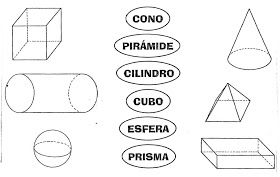 *CIENCIAS NATURALES*TÍTULO: ASÍ ES MI LUGAR-REALIZA LA PÁGINA 232 DEL LIBRO.*TÍTULO: EL CIELO DE DÍA Y EL CIELO DE NOCHE-REALIZÁ LA PÁGINA 234 DEL LIBRO.